В целях приведения к единообразию наименований адресообразующих элементов, в соответствии с постановлением Правительства Российской Федерации от 19.11.2014 № 1221 «Об утверждении Правил присвоения, изменения и аннулирования адресов», разделом IV постановления Правительства Российской Федерации от 22.05.2015 № 492 «О составе сведений об адресах, размещаемых в государственном адресном реестре, порядке межведомственного информационного взаимодействия при ведении государственного адресного реестра, о внесении изменений и признании утратившими силу некоторых актов Правительства Российской Федерации», приказом Минфина России от 05.11.2015 № 171н «Об утверждении Перечня элементов планировочной структуры, элементов улично-дорожной сети, элементов объектов адресации, типов зданий (сооружений), помещений, используемых в качестве реквизитов адреса, и Правил сокращенного наименования адресообразующих элементов», руководствуясь Уставом города Зеленогорска, ПОСТАНОВЛЯЮ:1. Изменить согласно приложению № 1 к настоящему постановлению наименования элементов планировочной структуры, на которых расположены садовые и огородные земельные участки.2. Изменить согласно приложению № 2 к настоящему постановлению наименования элементов планировочной структуры, на которых расположены индивидуальные гаражи.3. Присвоить согласно приложению № 3 к настоящему постановлению в порядке утверждения результатов инвентаризации наименования улицам, расположенных в границах элементов планировочной структуры, указанных в пункте 1 настоящего постановления.4. Изменить согласно приложению № 4 к настоящему постановлению в порядке утверждения результатов инвентаризации наименования улиц, расположенных в границах элементов планировочной структуры, указанных в пункте 1 настоящего постановления.5. Присвоить согласно приложению № 5 к настоящему постановлению в порядке утверждения результатов инвентаризации наименования улицам, расположенным в границах элемента планировочной структуры территория садоводческого некоммерческого товарищества Садоводство N 7.6. Присвоить наименования, а также изменить наименования улиц, расположенных в границах элемента планировочной структуры территория садоводческого некоммерческого товарищества Садоводство N 8, в порядке утверждения результатов инвентаризации согласно приложению № 6 к настоящему постановлению. 7. Отделу архитектуры и градостроительства Администрации ЗАТО г. Зеленогорск в течение трех рабочих дней внести сведения, указанные в пунктах 1 - 6 настоящего постановления, в государственный адресный реестр.8. Контроль за выполнением настоящего постановления возложить на первого заместителя Главы ЗАТО г. Зеленогорск по жилищно-коммунальному хозяйству, архитектуре и градостроительству.Глава ЗАТО г. Зеленогорск                                                         М.В. СперанскийПриложение № 1 к постановлению Администрации ЗАТО г. Зеленогорскот 08.11.2022 № 164-пПеречень элементов планировочной структуры, на которых расположены садовые и огородные земельные участки Приложение № 2 к постановлению Администрации ЗАТО г. Зеленогорскот 08.11.2022 № 164-пПеречень элементов планировочной структуры, на которых расположены индивидуальные гаражиПриложение № 3 к постановлению Администрации ЗАТО г. Зеленогорскот 08.11.2022 № 164-пПеречень добавляемых в порядке утверждения результатов инвентаризации улиц, расположенных в границах элементов планировочной структуры, на которых расположены садовые и огородные земельные участкиПриложение № 4 к постановлению Администрации ЗАТО г. Зеленогорскот 08.11.2022 № 164-пПеречень переименуемых в порядке утверждения результатов инвентаризации улиц, расположенных в границах элементов планировочной структуры, на которых расположены садовые и огородные земельные участкиПриложение № 5 к постановлению Администрации ЗАТО г. Зеленогорскот 08.11.2022 № 164-пПеречень добавляемых в порядке утверждения результатов инвентаризации улиц, расположенным в границах элемента планировочной структуры территория садоводческого некоммерческого товарищества Садоводство N 7Приложение № 6 к постановлению Администрации ЗАТО г. Зеленогорскот 08.11.2022 № 164-пПеречень добавляемых в порядке утверждения результатов инвентаризации улиц, расположенных в границах элемента планировочной структуры территория садоводческого некоммерческого товарищества Садоводство N 8Перечень переименуемых в порядке утверждения результатов инвентаризации улиц, расположенных в границах элемента планировочной структуры территория садоводческого некоммерческого товарищества Садоводство N 8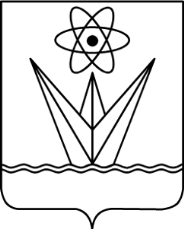 АДМИНИСТРАЦИЯЗАКРЫТОГО АДМИНИСТРАТИВНО – ТЕРРИТОРИАЛЬНОГО ОБРАЗОВАНИЯ  ГОРОД ЗЕЛЕНОГОРСК КРАСНОЯРСКОГО КРАЯП О С Т А Н О В Л Е Н И ЕАДМИНИСТРАЦИЯЗАКРЫТОГО АДМИНИСТРАТИВНО – ТЕРРИТОРИАЛЬНОГО ОБРАЗОВАНИЯ  ГОРОД ЗЕЛЕНОГОРСК КРАСНОЯРСКОГО КРАЯП О С Т А Н О В Л Е Н И ЕАДМИНИСТРАЦИЯЗАКРЫТОГО АДМИНИСТРАТИВНО – ТЕРРИТОРИАЛЬНОГО ОБРАЗОВАНИЯ  ГОРОД ЗЕЛЕНОГОРСК КРАСНОЯРСКОГО КРАЯП О С Т А Н О В Л Е Н И ЕАДМИНИСТРАЦИЯЗАКРЫТОГО АДМИНИСТРАТИВНО – ТЕРРИТОРИАЛЬНОГО ОБРАЗОВАНИЯ  ГОРОД ЗЕЛЕНОГОРСК КРАСНОЯРСКОГО КРАЯП О С Т А Н О В Л Е Н И ЕАДМИНИСТРАЦИЯЗАКРЫТОГО АДМИНИСТРАТИВНО – ТЕРРИТОРИАЛЬНОГО ОБРАЗОВАНИЯ  ГОРОД ЗЕЛЕНОГОРСК КРАСНОЯРСКОГО КРАЯП О С Т А Н О В Л Е Н И Е08.11.2022г. Зеленогорскг. Зеленогорск№164-пО присвоении и изменении наименований элементов планировочной структуры и улично-дорожной сети О присвоении и изменении наименований элементов планировочной структуры и улично-дорожной сети № п/пНаименование юридического лица, которому принадлежат объекты, расположенные в границах элемента планировочной структурыСтарый адрес элемента планировочной структуры в муниципальном деленииНовый адрес элемента планировочной структуры в муниципальном делении1Садоводческое некоммерческое товарищество собственниковнедвижимости №1Российская Федерация, Красноярский край, городской округ ЗАТО город Зеленогорск, город Зеленогорск, садовое товарищество Садоводство N12682dda3-8c64-4de9-be29-28013628e8adРоссийская Федерация, Красноярский край, городской округ ЗАТО город Зеленогорск, город Зеленогорск, территория садоводческого некоммерческого товарищества Садоводство N 12Садоводческое некоммерческое товарищество садоводство 1А «Бухало».Садоводческое некоммерческое товарищество «Луч».Садоводческое некоммерческое товарищество садоводство 1А «Пчельник».Садоводческое некоммерческое товарищество «Урожай».Российская Федерация, Красноярский край, городской округ ЗАТО город Зеленогорск, садовое товарищество Садоводство N1А7ffb3dd3-ef35-440c-a7b0-dd909ed6f625Российская Федерация, Красноярский край, городской округ ЗАТО город Зеленогорск, город Зеленогорск, территория садоводческого некоммерческого товарищества Садоводство N 1А3Садоводческое некоммерческое товарищество № 2Российская Федерация, Красноярский край, городской округ ЗАТО город Зеленогорск, город Зеленогорск, садовое товарищество Садоводство N291701e0b-239d-4f98-a074-2ed63ddf8805Российская Федерация, Красноярский край, городской округ ЗАТО город Зеленогорск, город Зеленогорск, территория садоводческого некоммерческого товарищества Садоводство N 24Товарищество собственников недвижимости садоводческое некоммерческое товарищество № 3 «Сокаревка»Российская Федерация, Красноярский край, городской округ ЗАТО город Зеленогорск, город Зеленогорск, садовое товарищество Садоводство N363b8a68d-1d23-44eb-8834-812f40886fc6Российская Федерация, Красноярский край, городской округ ЗАТО город Зеленогорск, город Зеленогорск, территория садоводческого некоммерческого товарищества Садоводство N 35Садоводческое некоммерческое товарищество № 4Российская Федерация, Красноярский край, городской округ ЗАТО город Зеленогорск, садовое товарищество Садоводство N4376fb4f7-5c5c-4873-a98c-7662537b1cc6Российская Федерация, Красноярский край, городской округ ЗАТО город Зеленогорск, город Зеленогорск, территория садоводческого некоммерческого товарищества Садоводство N 46Садоводческое некоммерческое товарищество № 5Российская Федерация, Красноярский край, городской округ ЗАТО город Зеленогорск, город Зеленогорск, садовое товарищество Садоводство N595cec91b-1909-4428-8808-203ad849c197Российская Федерация, Красноярский край, городской округ ЗАТО город Зеленогорск, город Зеленогорск, территория садоводческого некоммерческого товарищества Садоводство N 57Садоводческое некоммерческое товарищество собственников недвижимости №6Российская Федерация, Красноярский край, городской округ ЗАТО город Зеленогорск, город Зеленогорск, садовое товарищество Садоводство N618ddfe0e-c6da-417c-afed-d74803b6f676Российская Федерация, Красноярский край, городской округ ЗАТО город Зеленогорск, город Зеленогорск, территория садоводческого некоммерческого товарищества Садоводство N 68Отсутствует (ликвидировано 10.07.2014)Российская Федерация, Красноярский край, городской округ ЗАТО город Зеленогорск, город Зеленогорск, садовое товарищество Садоводство N7986d85fa-597b-4cd5-838c-f982b76fedecРоссийская Федерация, Красноярский край, городской округ ЗАТО город Зеленогорск, город Зеленогорск, территория садоводческого некоммерческого товарищества Садоводство N 79Отсутствует (ликвидировано 03.07.2017)Российская Федерация, Красноярский край, городской округ ЗАТО город Зеленогорск, город Зеленогорск, садовое товарищество Садоводство N80944868a-8c00-4cdb-a91b-b9e9936a2126Российская Федерация, Красноярский край, городской округ ЗАТО город Зеленогорск, город Зеленогорск, территория садоводческого некоммерческого товарищества Садоводство N 8№ п/пНаименование юридического лица, которому принадлежат объекты, расположенные в границах элемента планировочной структурыСтарый адрес элемента планировочной структуры в муниципальном деленииНовый адрес элемента планировочной структуры в муниципальном делении1Потребительский кооператив автолюбителей № 1Российская Федерация, Красноярский край, городской округ ЗАТО город Зеленогорск, город Зеленогорск, гаражно-строительный кооператив Автоплощадка N 1 кооператива автолюбителей N 1806a3dd3-1fb5-43f8-9a22-b407bd22dd32Российская Федерация, Красноярский край, городской округ ЗАТО город Зеленогорск, город Зеленогорск, территория потребительского кооператива Автоплощадка N 12Общественная организация товарищества собственников гаражей Автоплощадки № 2 (ОО Автоплощадка №2) без образования юридического лицаРоссийская Федерация, Красноярский край, городской округ ЗАТО город Зеленогорск, город Зеленогорск, гаражно-строительный кооператив Автоплощадка N 2 кооператива автолюбителей N 1c87bb542-5714-4320-a928-5141671254faРоссийская Федерация, Красноярский край, городской округ ЗАТО город Зеленогорск, город Зеленогорск, территория товарищества собственников недвижимости Автоплощадка N 23Потребительский кооператив «Кооператив автомотолюбителей №2»Российская Федерация, Красноярский край, городской округ ЗАТО город Зеленогорск, город Зеленогорск, гаражно-строительный кооперативАвтоплощадка N 3 кооператива автолюбителей N 2080e99d5-bbd8-4b2f-8b6d-93ac9161c534Российская Федерация, Красноярский край, городской округ ЗАТО город Зеленогорск, город Зеленогорск, территория потребительского кооператива Автоплощадка N 34Потребительский кооператив автолюбителей № 3Российская Федерация, Красноярский край, городской округ ЗАТО город Зеленогорск, город Зеленогорск, гаражно-строительный кооперативАвтоплощадка N 4 кооператива автолюбителей N 3d2d71379-7c54-41b5-867b-a3fcc420000dРоссийская Федерация, Красноярский край, городской округ ЗАТО город Зеленогорск, город Зеленогорск, территория потребительского кооператива Автоплощадка N 45Потребительский кооператив автолюбителей № 4Российская Федерация, Красноярский край, городской округ ЗАТО город Зеленогорск, город Зеленогорск, гаражно-строительный кооперативАвтоплощадка N 5 кооператива автолюбителей N 44ba195e2-1474-4aa1-81cc-2514c5d25f6bРоссийская Федерация, Красноярский край, городской округ ЗАТО город Зеленогорск, город Зеленогорск, территория потребительского кооператива Автоплощадка N 56Потребительский кооператив потребительский кооператив Автомотолюбителей №6Российская Федерация, Красноярский край, городской округ ЗАТО город Зеленогорск, город Зеленогорск, гаражно-строительный кооперативАвтоплощадка N 7 потребительского кооператива автомотолюбителейN6041735fa-10a9-4c15-a837-474e05aefb57Российская Федерация, Красноярский край, городской округ ЗАТО город Зеленогорск, город Зеленогорск, территория потребительского кооператива Автоплощадка N 77Отсутствует (ликвидировано 30.05.2006)Российская Федерация, Красноярский край, городской округ ЗАТО город Зеленогорск, город Зеленогорск, гаражно-строительный кооперативАвтоплощадка потребительского кооператива автомотолюбителей «На АБЗ».2c922124-4dcb-4963-a0c2-b3b539cd19fcРоссийская Федерация, Красноярский край, городской округ ЗАТО город Зеленогорск, город Зеленогорск, территория потребительского кооператива Автоплощадка на АБЗ№ п/пАдрес, присваиваемый элементу улично-дорожной сети в муниципальном делении 1Российская Федерация, Красноярский край, городской округ ЗАТО город Зеленогорск, город Зеленогорск, территория садоводческого некоммерческого товарищества Садоводство N 1, улица 12А2Российская Федерация, Красноярский край, городской округ ЗАТО город Зеленогорск, город Зеленогорск, территория садоводческого некоммерческого товарищества Садоводство N 1А, улица 89А3Российская Федерация, Красноярский край, городской округ ЗАТО город Зеленогорск, город Зеленогорск, территория садоводческого некоммерческого товарищества Садоводство N 4, улица 38А4Российская Федерация, Красноярский край, городской округ ЗАТО город Зеленогорск, город Зеленогорск, территория садоводческого некоммерческого товарищества Садоводство N 5, улица 3Б№ п/пСтарое наименование элемента улично-дорожной сети в муниципальном деленииУникальный номер адреса объекта адресации в ГАРНовое наименование элемента улично-дорожной сети в муниципальном делении1Российская Федерация, Красноярский край, городской округ ЗАТО город Зеленогорск, город Зеленогорск, территория садоводческого некоммерческого товарищества Садоводство N 1, улица 15-я а475aa716-73d1-4968-b05d-a5fcc4572385Российская Федерация, Красноярский край, городской округ ЗАТО город Зеленогорск, город Зеленогорск, территория садоводческого некоммерческого товарищества Садоводство N 1, улица 15А2Российская Федерация, Красноярский край, городской округ ЗАТО город Зеленогорск, город Зеленогорск, территория садоводческого некоммерческого товарищества Садоводство N 1, улица 17-я аe33df66b-e739-4ec0-bb97-37d81339c7cf	Российская Федерация, Красноярский край, городской округ ЗАТО город Зеленогорск, город Зеленогорск, территория садоводческого некоммерческого товарищества Садоводство N 1, улица 17А3Российская Федерация, Красноярский край, городской округ ЗАТО город Зеленогорск, город Зеленогорск, территория садоводческого некоммерческого товарищества Садоводство N 1, улица 43-я аb208406a-fa27-405e-ab43-4e1024d47648Российская Федерация, Красноярский край, городской округ ЗАТО город Зеленогорск, город Зеленогорск, территория садоводческого некоммерческого товарищества Садоводство N 1, улица 43А4Российская Федерация, Красноярский край, городской округ ЗАТО город Зеленогорск, город Зеленогорск, территория садоводческого некоммерческого товарищества Садоводство N 2, улица 19-я а7411e078-095c-4cd0-ac45-eacbf10d14dcРоссийская Федерация, Красноярский край, городской округ ЗАТО город Зеленогорск, город Зеленогорск, территория садоводческого некоммерческого товарищества Садоводство N 2, улица 19А5Российская Федерация, Красноярский край, городской округ ЗАТО город Зеленогорск, город Зеленогорск, территория садоводческого некоммерческого товарищества Садоводство N 2, улица 92-я аf4a3b34a-980d-429e-acf0-27f76ede2108Российская Федерация, Красноярский край, городской округ ЗАТО город Зеленогорск, город Зеленогорск, территория садоводческого некоммерческого товарищества Садоводство N 2, улица 92А6Российская Федерация, Красноярский край, городской округ ЗАТО город Зеленогорск, город Зеленогорск, территория садоводческого некоммерческого товарищества Садоводство N 5, улица 1-я А89bfc996-2c72-4a75-8a76-ae79375d4312Российская Федерация, Красноярский край, городской округ ЗАТО город Зеленогорск, город Зеленогорск, территория садоводческого некоммерческого товарищества Садоводство N 5, улица 1А7Российская Федерация, Красноярский край, городской округ ЗАТО город Зеленогорск, город Зеленогорск, территория садоводческого некоммерческого товарищества Садоводство N 5, улица 3-я Аe6bf31e3-c2c7-47ff-8892-2c53984c270fРоссийская Федерация, Красноярский край, городской округ ЗАТО город Зеленогорск, город Зеленогорск, территория садоводческого некоммерческого товарищества Садоводство N 5, улица 3А8Российская Федерация, Красноярский край, городской округ ЗАТО город Зеленогорск, город Зеленогорск, территория садоводческого некоммерческого товарищества Садоводство N 5, улица 4-я Аfd64cd79-3a8f-491b-9e18-865b706c102cРоссийская Федерация, Красноярский край, городской округ ЗАТО город Зеленогорск, город Зеленогорск, территория садоводческого некоммерческого товарищества Садоводство N 5, улица 4А9Российская Федерация, Красноярский край, городской округ ЗАТО город Зеленогорск, город Зеленогорск, территория садоводческого некоммерческого товарищества Садоводство N 5, улица 5-я А39b97c84-77e5-4471-8336-8f59becbf864Российская Федерация, Красноярский край, городской округ ЗАТО город Зеленогорск, город Зеленогорск, территория садоводческого некоммерческого товарищества Садоводство N 5, улица 5А10Российская Федерация, Красноярский край, городской округ ЗАТО город Зеленогорск, город Зеленогорск, территория садоводческого некоммерческого товарищества Садоводство N 5, улица 7-я А2afaa616-ef74-4f47-9fc3-a518fd81ae11Российская Федерация, Красноярский край, городской округ ЗАТО город Зеленогорск, город Зеленогорск, территория садоводческого некоммерческого товарищества Садоводство N 5, улица 7А11Российская Федерация, Красноярский край, городской округ ЗАТО город Зеленогорск, город Зеленогорск, территория садоводческого некоммерческого товарищества Садоводство N 5, улица 7-я Бd817aa97-bf68-4cb6-b031-8da1ad690430Российская Федерация, Красноярский край, городской округ ЗАТО город Зеленогорск, город Зеленогорск, территория садоводческого некоммерческого товарищества Садоводство N 5, улица 7Б12Российская Федерация, Красноярский край, городской округ ЗАТО город Зеленогорск, город Зеленогорск, территория садоводческого некоммерческого товарищества Садоводство N 5, улица 9-я Аbf68fcfc-6bc3-4d35-9b02-4faa9238eae9Российская Федерация, Красноярский край, городской округ ЗАТО город Зеленогорск, город Зеленогорск, территория садоводческого некоммерческого товарищества Садоводство N 5, улица 9А13Российская Федерация, Красноярский край, городской округ ЗАТО город Зеленогорск, город Зеленогорск, территория садоводческого некоммерческого товарищества Садоводство N 5, улица 14-я Аafcffbde-8868-4b66-ab95-01d73f670609Российская Федерация, Красноярский край, городской округ ЗАТО город Зеленогорск, город Зеленогорск, территория садоводческого некоммерческого товарищества Садоводство N 5, улица 14А14Российская Федерация, Красноярский край, городской округ ЗАТО город Зеленогорск, город Зеленогорск, территория садоводческого некоммерческого товарищества Садоводство N 5, улица 25-я А7ce548be-e098-45fc-af01-496d3991e499Российская Федерация, Красноярский край, городской округ ЗАТО город Зеленогорск, город Зеленогорск, территория садоводческого некоммерческого товарищества Садоводство N 5, улица 25А15Российская Федерация, Красноярский край, городской округ ЗАТО город Зеленогорск, город Зеленогорск, территория садоводческого некоммерческого товарищества Садоводство N 5, улица 33-я А5e936498-fb10-4318-800a-aa0435ffe520Российская Федерация, Красноярский край, городской округ ЗАТО город Зеленогорск, город Зеленогорск, территория садоводческого некоммерческого товарищества Садоводство N 5, улица 33А16Российская Федерация, Красноярский край, городской округ ЗАТО город Зеленогорск, город Зеленогорск, территория садоводческого некоммерческого товарищества Садоводство N 5, улица 39-я А32e85dc9-ce8d-448d-a2ee-c0d2c68afe78	Российская Федерация, Красноярский край, городской округ ЗАТО город Зеленогорск, город Зеленогорск, территория садоводческого некоммерческого товарищества Садоводство N 5, улица 39А17Российская Федерация, Красноярский край, городской округ ЗАТО город Зеленогорск, город Зеленогорск, территория садоводческого некоммерческого товарищества Садоводство N 5, улица 39-я Б92b5316d-c453-4339-8ed6-3d431df36ada	Российская Федерация, Красноярский край, городской округ ЗАТО город Зеленогорск, город Зеленогорск, территория садоводческого некоммерческого товарищества Садоводство N 5, улица 39Б18Российская Федерация, Красноярский край, городской округ ЗАТО город Зеленогорск, город Зеленогорск, территория садоводческого некоммерческого товарищества Садоводство N 5, улица 47-я Аc67ebb7c-7a20-490f-8500-c3cd563e3da9Российская Федерация, Красноярский край, городской округ ЗАТО город Зеленогорск, город Зеленогорск, территория садоводческого некоммерческого товарищества Садоводство N 5, улица 47А№ п/пАдрес, присваиваемый элементу улично-дорожной сети в муниципальном делении1Российская Федерация, Красноярский край, городской округ ЗАТО город Зеленогорск, город Зеленогорск, территория садоводческого некоммерческого товарищества Садоводство N 7, улица 1-я2Российская Федерация, Красноярский край, городской округ ЗАТО город Зеленогорск, город Зеленогорск, территория садоводческого некоммерческого товарищества Садоводство N 7, улица 2-я3Российская Федерация, Красноярский край, городской округ ЗАТО город Зеленогорск, город Зеленогорск, территория садоводческого некоммерческого товарищества Садоводство N 7, улица 3-я4Российская Федерация, Красноярский край, городской округ ЗАТО город Зеленогорск, город Зеленогорск, территория садоводческого некоммерческого товарищества Садоводство N 7, улица 4-я5Российская Федерация, Красноярский край, городской округ ЗАТО город Зеленогорск, город Зеленогорск, территория садоводческого некоммерческого товарищества Садоводство N 7, улица 5-я6Российская Федерация, Красноярский край, городской округ ЗАТО город Зеленогорск, город Зеленогорск, территория садоводческого некоммерческого товарищества Садоводство N 7, улица 6-я7Российская Федерация, Красноярский край, городской округ ЗАТО город Зеленогорск, город Зеленогорск, территория садоводческого некоммерческого товарищества Садоводство N 7, улица 7-я8Российская Федерация, Красноярский край, городской округ ЗАТО город Зеленогорск, город Зеленогорск, территория садоводческого некоммерческого товарищества Садоводство N 7, улица 8-я9Российская Федерация, Красноярский край, городской округ ЗАТО город Зеленогорск, город Зеленогорск, территория садоводческого некоммерческого товарищества Садоводство N 7, улица 9-я10Российская Федерация, Красноярский край, городской округ ЗАТО город Зеленогорск, город Зеленогорск, территория садоводческого некоммерческого товарищества Садоводство N 7, улица 10-я11Российская Федерация, Красноярский край, городской округ ЗАТО город Зеленогорск, город Зеленогорск, территория садоводческого некоммерческого товарищества Садоводство N 7, улица 11-я12Российская Федерация, Красноярский край, городской округ ЗАТО город Зеленогорск, город Зеленогорск, территория садоводческого некоммерческого товарищества Садоводство N 7, улица 12-я13Российская Федерация, Красноярский край, городской округ ЗАТО город Зеленогорск, город Зеленогорск, территория садоводческого некоммерческого товарищества Садоводство N 7, улица 13-я14Российская Федерация, Красноярский край, городской округ ЗАТО город Зеленогорск, город Зеленогорск, территория садоводческого некоммерческого товарищества Садоводство N 7, улица 14-я15Российская Федерация, Красноярский край, городской округ ЗАТО город Зеленогорск, город Зеленогорск, территория садоводческого некоммерческого товарищества Садоводство N 7, улица 14А16Российская Федерация, Красноярский край, городской округ ЗАТО город Зеленогорск, город Зеленогорск, территория садоводческого некоммерческого товарищества Садоводство N 7, улица 15-я17Российская Федерация, Красноярский край, городской округ ЗАТО город Зеленогорск, город Зеленогорск, территория садоводческого некоммерческого товарищества Садоводство N 7, улица 16-я18Российская Федерация, Красноярский край, городской округ ЗАТО город Зеленогорск, город Зеленогорск, территория садоводческого некоммерческого товарищества Садоводство N 7, улица 17-я19Российская Федерация, Красноярский край, городской округ ЗАТО город Зеленогорск, город Зеленогорск, территория садоводческого некоммерческого товарищества Садоводство N 7, улица 18-я20Российская Федерация, Красноярский край, городской округ ЗАТО город Зеленогорск, город Зеленогорск, территория садоводческого некоммерческого товарищества Садоводство N 7, улица 19-я21Российская Федерация, Красноярский край, городской округ ЗАТО город Зеленогорск, город Зеленогорск, территория садоводческого некоммерческого товарищества Садоводство N 7, улица 20-я22Российская Федерация, Красноярский край, городской округ ЗАТО город Зеленогорск, город Зеленогорск, территория садоводческого некоммерческого товарищества Садоводство N 7, улица 21-я23Российская Федерация, Красноярский край, городской округ ЗАТО город Зеленогорск, город Зеленогорск, территория садоводческого некоммерческого товарищества Садоводство N 7, улица 22-я24Российская Федерация, Красноярский край, городской округ ЗАТО город Зеленогорск, город Зеленогорск, территория садоводческого некоммерческого товарищества Садоводство N 7, улица 23-я25Российская Федерация, Красноярский край, городской округ ЗАТО город Зеленогорск, город Зеленогорск, территория садоводческого некоммерческого товарищества Садоводство N 7, улица 24-я26Российская Федерация, Красноярский край, городской округ ЗАТО город Зеленогорск, город Зеленогорск, территория садоводческого некоммерческого товарищества Садоводство N 7, улица 25-я27Российская Федерация, Красноярский край, городской округ ЗАТО город Зеленогорск, город Зеленогорск, территория садоводческого некоммерческого товарищества Садоводство N 7, улица 26-я28Российская Федерация, Красноярский край, городской округ ЗАТО город Зеленогорск, город Зеленогорск, территория садоводческого некоммерческого товарищества Садоводство N 7, улица 27-я29Российская Федерация, Красноярский край, городской округ ЗАТО город Зеленогорск, город Зеленогорск, территория садоводческого некоммерческого товарищества Садоводство N 7, улица 28-я30Российская Федерация, Красноярский край, городской округ ЗАТО город Зеленогорск, город Зеленогорск, территория садоводческого некоммерческого товарищества Садоводство N 7, улица 29-я№ п/пАдрес, присваиваемый элементу улично-дорожной сети в муниципальном делении1Российская Федерация, Красноярский край, городской округ ЗАТО город Зеленогорск, город Зеленогорск, территория садоводческого некоммерческого товарищества Садоводство N 8, улица 201-я2Российская Федерация, Красноярский край, городской округ ЗАТО город Зеленогорск, город Зеленогорск, территория садоводческого некоммерческого товарищества Садоводство N 7, улица 206-я3Российская Федерация, Красноярский край, городской округ ЗАТО город Зеленогорск, город Зеленогорск, территория садоводческого некоммерческого товарищества Садоводство N 7, улица 207-я4Российская Федерация, Красноярский край, городской округ ЗАТО город Зеленогорск, город Зеленогорск, территория садоводческого некоммерческого товарищества Садоводство N 7, улица 305-я	5Российская Федерация, Красноярский край, городской округ ЗАТО город Зеленогорск, город Зеленогорск, территория садоводческого некоммерческого товарищества Садоводство N 7, улица 309-я6Российская Федерация, Красноярский край, городской округ ЗАТО город Зеленогорск, город Зеленогорск, территория садоводческого некоммерческого товарищества Садоводство N 7, улица 312-я7Российская Федерация, Красноярский край, городской округ ЗАТО город Зеленогорск, город Зеленогорск, территория садоводческого некоммерческого товарищества Садоводство N 7, улица 313-я8Российская Федерация, Красноярский край, городской округ ЗАТО город Зеленогорск, город Зеленогорск, территория садоводческого некоммерческого товарищества Садоводство N 7, улица 314-я9Российская Федерация, Красноярский край, городской округ ЗАТО город Зеленогорск, город Зеленогорск, территория садоводческого некоммерческого товарищества Садоводство N 7, улица 405-я10Российская Федерация, Красноярский край, городской округ ЗАТО город Зеленогорск, город Зеленогорск, территория садоводческого некоммерческого товарищества Садоводство N 7, улица 601А11Российская Федерация, Красноярский край, городской округ ЗАТО город Зеленогорск, город Зеленогорск, территория садоводческого некоммерческого товарищества Садоводство N 7, улица 602-я12Российская Федерация, Красноярский край, городской округ ЗАТО город Зеленогорск, город Зеленогорск, территория садоводческого некоммерческого товарищества Садоводство N 7, улица 816-я№ п/пСтарый адрес элемента улично-дорожной сетиНовый адрес элемента улично-дорожной сети1Российская Федерация, Красноярский край, городской округ ЗАТО город Зеленогорск, город Зеленогорск, территория садоводческого некоммерческого товарищества Садоводство N 8, улица 1 квартал 2-я26d8bb3e-ba2b-4f5d-8bb8-4842ceafa168Российская Федерация, Красноярский край, городской округ ЗАТО город Зеленогорск, город Зеленогорск, территория садоводческого некоммерческого товарищества Садоводство N 8, улица 102-я2Российская Федерация, Красноярский край, городской округ ЗАТО город Зеленогорск, город Зеленогорск, территория садоводческого некоммерческого товарищества Садоводство N 8, улица 1 квартал 3-яd74379ec-ada4-46fb-96e8-ff8b56cee169Российская Федерация, Красноярский край, городской округ ЗАТО город Зеленогорск, город Зеленогорск, территория садоводческого некоммерческого товарищества Садоводство N 8, улица 103-я3Российская Федерация, Красноярский край, городской округ ЗАТО город Зеленогорск, город Зеленогорск, территория садоводческого некоммерческого товарищества Садоводство N 8, улица 1 квартал 4-я84c937ff-ea7d-4c8d-ac85-f2d1aac6c17bРоссийская Федерация, Красноярский край, городской округ ЗАТО город Зеленогорск, город Зеленогорск, территория садоводческого некоммерческого товарищества Садоводство N 8, улица 104-я4Российская Федерация, Красноярский край, городской округ ЗАТО город Зеленогорск, город Зеленогорск, территория садоводческого некоммерческого товарищества Садоводство N 8, улица 2 квартал 5-яb8f023a8-1379-4cc2-97d6-a01b4a1fb173Российская Федерация, Красноярский край, городской округ ЗАТО город Зеленогорск, город Зеленогорск, территория садоводческого некоммерческого товарищества Садоводство N 8, улица 205-я5Российская Федерация, Красноярский край, городской округ ЗАТО город Зеленогорск, город Зеленогорск, территория садоводческого некоммерческого товарищества Садоводство N 8, улица 2 квартал 8-яf134409e-a7c6-4a47-933f-5ce779dde94fРоссийская Федерация, Красноярский край, городской округ ЗАТО город Зеленогорск, город Зеленогорск, территория садоводческого некоммерческого товарищества Садоводство N 8, улица 208-я6Российская Федерация, Красноярский край, городской округ ЗАТО город Зеленогорск, город Зеленогорск, территория садоводческого некоммерческого товарищества Садоводство N 8, улица 5 квартал 10-яcd8b6af5-80ac-4d4a-9aab-9d82ae2e8cf6Российская Федерация, Красноярский край, городской округ ЗАТО город Зеленогорск, город Зеленогорск, территория садоводческого некоммерческого товарищества Садоводство N 8, улица 510-я7Российская Федерация, Красноярский край, городской округ ЗАТО город Зеленогорск, город Зеленогорск, территория садоводческого некоммерческого товарищества Садоводство N 8, улица 5 квартал 11-я4bc638a0-048f-4ecf-829f-e159053f417aРоссийская Федерация, Красноярский край, городской округ ЗАТО город Зеленогорск, город Зеленогорск, территория садоводческого некоммерческого товарищества Садоводство N 8, улица 511-я8Российская Федерация, Красноярский край, городской округ ЗАТО город Зеленогорск, город Зеленогорск, территория садоводческого некоммерческого товарищества Садоводство N 8, улица 5 квартал 12-я30ee2bbf-f6ff-4017-9956-4831f911fd31Российская Федерация, Красноярский край, городской округ ЗАТО город Зеленогорск, город Зеленогорск, территория садоводческого некоммерческого товарищества Садоводство N 8, улица 512-я9Российская Федерация, Красноярский край, городской округ ЗАТО город Зеленогорск, город Зеленогорск, территория садоводческого некоммерческого товарищества Садоводство N 8, улица 5 квартал 13-яcbaadd6f-ae00-49fb-ad79-c6b0c88c89a5Российская Федерация, Красноярский край, городской округ ЗАТО город Зеленогорск, город Зеленогорск, территория садоводческого некоммерческого товарищества Садоводство N 8, улица 513-я10Российская Федерация, Красноярский край, городской округ ЗАТО город Зеленогорск, город Зеленогорск, территория садоводческого некоммерческого товарищества Садоводство N 8, улица 5 квартал 14-я8d2c9ef9-2bc3-4bf7-b0ad-07e28e0f571aРоссийская Федерация, Красноярский край, городской округ ЗАТО город Зеленогорск, город Зеленогорск, территория садоводческого некоммерческого товарищества Садоводство N 8, улица 514-я11Российская Федерация, Красноярский край, городской округ ЗАТО город Зеленогорск, город Зеленогорск, территория садоводческого некоммерческого товарищества Садоводство N 8, улица 5 квартал 1А-яfe89670e-a046-4c4f-a731-60ea3de564acРоссийская Федерация, Красноярский край, городской округ ЗАТО город Зеленогорск, город Зеленогорск, территория садоводческого некоммерческого товарищества Садоводство N 8, улица 501А-я12Российская Федерация, Красноярский край, городской округ ЗАТО город Зеленогорск, город Зеленогорск, территория садоводческого некоммерческого товарищества Садоводство N 8, улица 5 квартал 1-я5bb6df61-0f98-4416-9d35-c9e6d88dc286Российская Федерация, Красноярский край, городской округ ЗАТО город Зеленогорск, город Зеленогорск, территория садоводческого некоммерческого товарищества Садоводство N 8, улица 501-я13Российская Федерация, Красноярский край, городской округ ЗАТО город Зеленогорск, город Зеленогорск, территория садоводческого некоммерческого товарищества Садоводство N 8, улица 5 квартал 2А-я778a6dee-476b-4279-8a2b-5180dc0e1472Российская Федерация, Красноярский край, городской округ ЗАТО город Зеленогорск, город Зеленогорск, территория садоводческого некоммерческого товарищества Садоводство N 8, улица 502А-я14Российская Федерация, Красноярский край, городской округ ЗАТО город Зеленогорск, город Зеленогорск, территория садоводческого некоммерческого товарищества Садоводство N 8, улица 5 квартал 2-я4511f9f4-65ab-4e56-9ebd-5b9fa0de5ba2Российская Федерация, Красноярский край, городской округ ЗАТО город Зеленогорск, город Зеленогорск, территория садоводческого некоммерческого товарищества Садоводство N 8, улица 502-я15Российская Федерация, Красноярский край, городской округ ЗАТО город Зеленогорск, город Зеленогорск, территория садоводческого некоммерческого товарищества Садоводство N 8, улица 5 квартал 3-я013ca4dd-156c-4dad-932f-1a9e5855c1dbРоссийская Федерация, Красноярский край, городской округ ЗАТО город Зеленогорск, город Зеленогорск, территория садоводческого некоммерческого товарищества Садоводство N 8, улица 503-я16Российская Федерация, Красноярский край, городской округ ЗАТО город Зеленогорск, город Зеленогорск, территория садоводческого некоммерческого товарищества Садоводство N 8, улица 5 квартал 4-яf1563bf8-2e75-4b59-96e4-84bdbf38c5a9Российская Федерация, Красноярский край, городской округ ЗАТО город Зеленогорск, город Зеленогорск, территория садоводческого некоммерческого товарищества Садоводство N 8, улица 504-я17Российская Федерация, Красноярский край, городской округ ЗАТО город Зеленогорск, город Зеленогорск, территория садоводческого некоммерческого товарищества Садоводство N 8, улица 5 квартал 5-я321a4a88-a7ae-49c7-9b73-387cc7b5529cРоссийская Федерация, Красноярский край, городской округ ЗАТО город Зеленогорск, город Зеленогорск, территория садоводческого некоммерческого товарищества Садоводство N 8, улица 505-я18Российская Федерация, Красноярский край, городской округ ЗАТО город Зеленогорск, город Зеленогорск, территория садоводческого некоммерческого товарищества Садоводство N 8, улица 5 квартал 6-я7c7bf9ac-a795-4afc-9da7-e314ef8bf977Российская Федерация, Красноярский край, городской округ ЗАТО город Зеленогорск, город Зеленогорск, территория садоводческого некоммерческого товарищества Садоводство N 8, улица 506-я19Российская Федерация, Красноярский край, городской округ ЗАТО город Зеленогорск, город Зеленогорск, территория садоводческого некоммерческого товарищества Садоводство N 8, улица 5 квартал 7-я844fa8c9-f52b-4525-9ece-21cb53d55e51Российская Федерация, Красноярский край, городской округ ЗАТО город Зеленогорск, город Зеленогорск, территория садоводческого некоммерческого товарищества Садоводство N 8, улица 507-я20Российская Федерация, Красноярский край, городской округ ЗАТО город Зеленогорск, город Зеленогорск, территория садоводческого некоммерческого товарищества Садоводство N 8, улица 5 квартал 8-яe4070264-9f50-4047-955b-e9a6980ee718Российская Федерация, Красноярский край, городской округ ЗАТО город Зеленогорск, город Зеленогорск, территория садоводческого некоммерческого товарищества Садоводство N 8, улица 508-я21Российская Федерация, Красноярский край, городской округ ЗАТО город Зеленогорск, город Зеленогорск, территория садоводческого некоммерческого товарищества Садоводство N 8, улица 5 квартал 9-я2a51d285-a712-4366-83f3-979ebd4c08f8Российская Федерация, Красноярский край, городской округ ЗАТО город Зеленогорск, город Зеленогорск, территория садоводческого некоммерческого товарищества Садоводство N 8, улица 509-я22Российская Федерация, Красноярский край, городской округ ЗАТО город Зеленогорск, город Зеленогорск, территория садоводческого некоммерческого товарищества Садоводство N 8, улица 6 квартал 12-я6fed4202-8402-4e1d-9c6a-bb8e03230461Российская Федерация, Красноярский край, городской округ ЗАТО город Зеленогорск, город Зеленогорск, территория садоводческого некоммерческого товарищества Садоводство N 8, улица 612-я23Российская Федерация, Красноярский край, городской округ ЗАТО город Зеленогорск, город Зеленогорск, территория садоводческого некоммерческого товарищества Садоводство N 8, улица 6 квартал 13-я848a5091-6ea0-4c48-a8b6-8833a0bf3378Российская Федерация, Красноярский край, городской округ ЗАТО город Зеленогорск, город Зеленогорск, территория садоводческого некоммерческого товарищества Садоводство N 8, улица 613-я24Российская Федерация, Красноярский край, городской округ ЗАТО город Зеленогорск, город Зеленогорск, территория садоводческого некоммерческого товарищества Садоводство N 8, улица 6 квартал 14-я7a6e9c1d-3a80-4a20-83c0-fded1e393a02Российская Федерация, Красноярский край, городской округ ЗАТО город Зеленогорск, город Зеленогорск, территория садоводческого некоммерческого товарищества Садоводство N 8, улица 614-я25Российская Федерация, Красноярский край, городской округ ЗАТО город Зеленогорск, город Зеленогорск, территория садоводческого некоммерческого товарищества Садоводство N 8, улица 6 квартал 1-я37e0f8de-4f12-4d0c-9a77-e44009c46b67Российская Федерация, Красноярский край, городской округ ЗАТО город Зеленогорск, город Зеленогорск, территория садоводческого некоммерческого товарищества Садоводство N 8, улица 601-я26Российская Федерация, Красноярский край, городской округ ЗАТО город Зеленогорск, город Зеленогорск, территория садоводческого некоммерческого товарищества Садоводство N 8, улица 6 квартал 3-яfe21580d-3c46-45d7-8a23-91a05907d653Российская Федерация, Красноярский край, городской округ ЗАТО город Зеленогорск, город Зеленогорск, территория садоводческого некоммерческого товарищества Садоводство N 8, улица 603-я27Российская Федерация, Красноярский край, городской округ ЗАТО город Зеленогорск, город Зеленогорск, территория садоводческого некоммерческого товарищества Садоводство N 8, улица 6 квартал 4-яb7113c9b-a852-424b-a138-a90b8677698eРоссийская Федерация, Красноярский край, городской округ ЗАТО город Зеленогорск, город Зеленогорск, территория садоводческого некоммерческого товарищества Садоводство N 8, улица 604-я28Российская Федерация, Красноярский край, городской округ ЗАТО город Зеленогорск, город Зеленогорск, территория садоводческого некоммерческого товарищества Садоводство N 8, улица 6 квартал 5-яe3a643c6-4d13-4cd9-bb5b-20b1a45ce6e7Российская Федерация, Красноярский край, городской округ ЗАТО город Зеленогорск, город Зеленогорск, территория садоводческого некоммерческого товарищества Садоводство N 8, улица 605-я29Российская Федерация, Красноярский край, городской округ ЗАТО город Зеленогорск, город Зеленогорск, территория садоводческого некоммерческого товарищества Садоводство N 8, улица 6 квартал 6-яd947ad02-e150-416d-9849-fbe39dcefa60Российская Федерация, Красноярский край, городской округ ЗАТО город Зеленогорск, город Зеленогорск, территория садоводческого некоммерческого товарищества Садоводство N 8, улица 606-я30Российская Федерация, Красноярский край, городской округ ЗАТО город Зеленогорск, город Зеленогорск, территория садоводческого некоммерческого товарищества Садоводство N 8, улица 6 квартал 7-я3799b7c4-4f39-4ed5-82e8-edc8eb7f5993Российская Федерация, Красноярский край, городской округ ЗАТО город Зеленогорск, город Зеленогорск, территория садоводческого некоммерческого товарищества Садоводство N 8, улица 607-я31Российская Федерация, Красноярский край, городской округ ЗАТО город Зеленогорск, город Зеленогорск, территория садоводческого некоммерческого товарищества Садоводство N 8, улица 6 квартал 8-яc38b3a84-2d27-4f97-8672-ed0e83517da7Российская Федерация, Красноярский край, городской округ ЗАТО город Зеленогорск, город Зеленогорск, территория садоводческого некоммерческого товарищества Садоводство N 8, улица 608-я32Российская Федерация, Красноярский край, городской округ ЗАТО город Зеленогорск, город Зеленогорск, территория садоводческого некоммерческого товарищества Садоводство N 8, улица 6 квартал 9-яe66da97e-c9a9-428b-80ae-fba4ffd28103Российская Федерация, Красноярский край, городской округ ЗАТО город Зеленогорск, город Зеленогорск, территория садоводческого некоммерческого товарищества Садоводство N 8, улица 609-я33Российская Федерация, Красноярский край, городской округ ЗАТО город Зеленогорск, город Зеленогорск, территория садоводческого некоммерческого товарищества Садоводство N 8, улица 7 квартал 10-я2662ceaa-3538-462d-933b-8d74193dd9a9Российская Федерация, Красноярский край, городской округ ЗАТО город Зеленогорск, город Зеленогорск, территория садоводческого некоммерческого товарищества Садоводство N 8, улица 710-я34Российская Федерация, Красноярский край, городской округ ЗАТО город Зеленогорск, город Зеленогорск, территория садоводческого некоммерческого товарищества Садоводство N 8, улица 7 квартал 11-я65000b61-b6fd-4dff-b2f1-7be91a57a159Российская Федерация, Красноярский край, городской округ ЗАТО город Зеленогорск, город Зеленогорск, территория садоводческого некоммерческого товарищества Садоводство N 8, улица 711-я35Российская Федерация, Красноярский край, городской округ ЗАТО город Зеленогорск, город Зеленогорск, территория садоводческого некоммерческого товарищества Садоводство N 8, улица 7 квартал 12-я828eaedd-f3f2-4910-9b3f-b6fcc792e890Российская Федерация, Красноярский край, городской округ ЗАТО город Зеленогорск, город Зеленогорск, территория садоводческого некоммерческого товарищества Садоводство N 8, улица 712-я36Российская Федерация, Красноярский край, городской округ ЗАТО город Зеленогорск, город Зеленогорск, территория садоводческого некоммерческого товарищества Садоводство N 8, улица 7 квартал 13-яf335cb0b-36be-4d98-a011-340d967aac4eРоссийская Федерация, Красноярский край, городской округ ЗАТО город Зеленогорск, город Зеленогорск, территория садоводческого некоммерческого товарищества Садоводство N 8, улица 713-я37Российская Федерация, Красноярский край, городской округ ЗАТО город Зеленогорск, город Зеленогорск, территория садоводческого некоммерческого товарищества Садоводство N 8, улица 7 квартал 14-я0bcda097-50f1-4766-bc84-ff1bed1d0302Российская Федерация, Красноярский край, городской округ ЗАТО город Зеленогорск, город Зеленогорск, территория садоводческого некоммерческого товарищества Садоводство N 8, улица 714-я38Российская Федерация, Красноярский край, городской округ ЗАТО город Зеленогорск, город Зеленогорск, территория садоводческого некоммерческого товарищества Садоводство N 8, улица 7 квартал 15-яde1fe4ed-cc2c-444b-b448-2f353b7ec873Российская Федерация, Красноярский край, городской округ ЗАТО город Зеленогорск, город Зеленогорск, территория садоводческого некоммерческого товарищества Садоводство N 8, улица 715-я39Российская Федерация, Красноярский край, городской округ ЗАТО город Зеленогорск, город Зеленогорск, территория садоводческого некоммерческого товарищества Садоводство N 8, улица 7 квартал 16-яf4393aa8-0d93-4622-9f31-f7453e61e9cfРоссийская Федерация, Красноярский край, городской округ ЗАТО город Зеленогорск, город Зеленогорск, территория садоводческого некоммерческого товарищества Садоводство N 8, улица 716-я40Российская Федерация, Красноярский край, городской округ ЗАТО город Зеленогорск, город Зеленогорск, территория садоводческого некоммерческого товарищества Садоводство N 8, улица 7 квартал 17-я234ac1ad-9893-421a-8c7e-76add049eb47Российская Федерация, Красноярский край, городской округ ЗАТО город Зеленогорск, город Зеленогорск, территория садоводческого некоммерческого товарищества Садоводство N 8, улица 717-я41Российская Федерация, Красноярский край, городской округ ЗАТО город Зеленогорск, город Зеленогорск, территория садоводческого некоммерческого товарищества Садоводство N 8, улица 7 квартал 18-я1f808ad6-8f04-4039-8ac2-0da1ad939f0cРоссийская Федерация, Красноярский край, городской округ ЗАТО город Зеленогорск, город Зеленогорск, территория садоводческого некоммерческого товарищества Садоводство N 8, улица 718-я42Российская Федерация, Красноярский край, городской округ ЗАТО город Зеленогорск, город Зеленогорск, территория садоводческого некоммерческого товарищества Садоводство N 8, улица 7 квартал 19-я61ef79c5-0af6-4613-9acc-2e626c48b882Российская Федерация, Красноярский край, городской округ ЗАТО город Зеленогорск, город Зеленогорск, территория садоводческого некоммерческого товарищества Садоводство N 8, улица 719-я43Российская Федерация, Красноярский край, городской округ ЗАТО город Зеленогорск, город Зеленогорск, территория садоводческого некоммерческого товарищества Садоводство N 8, улица 7 квартал 1А-я23332707-529a-4579-9261-ebe2f8988631Российская Федерация, Красноярский край, городской округ ЗАТО город Зеленогорск, город Зеленогорск, территория садоводческого некоммерческого товарищества Садоводство N 8, улица 701А-я44Российская Федерация, Красноярский край, городской округ ЗАТО город Зеленогорск, город Зеленогорск, территория садоводческого некоммерческого товарищества Садоводство N 8, улица 7 квартал 1-я48cd0425-50fe-493b-9871-2b6507667cefРоссийская Федерация, Красноярский край, городской округ ЗАТО город Зеленогорск, город Зеленогорск, территория садоводческого некоммерческого товарищества Садоводство N 8, улица 701-я45Российская Федерация, Красноярский край, городской округ ЗАТО город Зеленогорск, город Зеленогорск, территория садоводческого некоммерческого товарищества Садоводство N 8, улица 7 квартал 2-я4759652a-526b-46d2-af00-86ca725d07f7Российская Федерация, Красноярский край, городской округ ЗАТО город Зеленогорск, город Зеленогорск, территория садоводческого некоммерческого товарищества Садоводство N 8, улица 702-я46Российская Федерация, Красноярский край, городской округ ЗАТО город Зеленогорск, город Зеленогорск, территория садоводческого некоммерческого товарищества Садоводство N 8, улица 7 квартал 3-я3155ecc7-3715-4c9b-acb6-9ee88035bf14Российская Федерация, Красноярский край, городской округ ЗАТО город Зеленогорск, город Зеленогорск, территория садоводческого некоммерческого товарищества Садоводство N 8, улица 703-я47Российская Федерация, Красноярский край, городской округ ЗАТО город Зеленогорск, город Зеленогорск, территория садоводческого некоммерческого товарищества Садоводство N 8, улица 7 квартал 4-яd310f76b-ff7f-4123-8ae1-ac433c2c2524Российская Федерация, Красноярский край, городской округ ЗАТО город Зеленогорск, город Зеленогорск, территория садоводческого некоммерческого товарищества Садоводство N 8, улица 704-я48Российская Федерация, Красноярский край, городской округ ЗАТО город Зеленогорск, город Зеленогорск, территория садоводческого некоммерческого товарищества Садоводство N 8, улица 7 квартал 5-я7e45d225-7d47-4752-b2bb-7169db1aede0Российская Федерация, Красноярский край, городской округ ЗАТО город Зеленогорск, город Зеленогорск, территория садоводческого некоммерческого товарищества Садоводство N 8, улица 705-я49Российская Федерация, Красноярский край, городской округ ЗАТО город Зеленогорск, город Зеленогорск, территория садоводческого некоммерческого товарищества Садоводство N 8, улица 7 квартал 6-я7381c8cf-4fa5-4071-b5dc-0704c1e9784aРоссийская Федерация, Красноярский край, городской округ ЗАТО город Зеленогорск, город Зеленогорск, территория садоводческого некоммерческого товарищества Садоводство N 8, улица 706-я50Российская Федерация, Красноярский край, городской округ ЗАТО город Зеленогорск, город Зеленогорск, территория садоводческого некоммерческого товарищества Садоводство N 8, улица 7 квартал 7-яb25958f2-9afa-49a3-af6b-0d5829aa90f9Российская Федерация, Красноярский край, городской округ ЗАТО город Зеленогорск, город Зеленогорск, территория садоводческого некоммерческого товарищества Садоводство N 8, улица 707-я51Российская Федерация, Красноярский край, городской округ ЗАТО город Зеленогорск, город Зеленогорск, территория садоводческого некоммерческого товарищества Садоводство N 8, улица 7 квартал 8-яa4a1b537-2752-4e2d-8585-93a6d284c183Российская Федерация, Красноярский край, городской округ ЗАТО город Зеленогорск, город Зеленогорск, территория садоводческого некоммерческого товарищества Садоводство N 8, улица 708-я52Российская Федерация, Красноярский край, городской округ ЗАТО город Зеленогорск, город Зеленогорск, территория садоводческого некоммерческого товарищества Садоводство N 8, улица 7 квартал 9-яf569259a-aa63-499b-813b-150b12777df0Российская Федерация, Красноярский край, городской округ ЗАТО город Зеленогорск, город Зеленогорск, территория садоводческого некоммерческого товарищества Садоводство N 8, улица 709-я